MAURITIUS ATHLETICS ASSOCIATION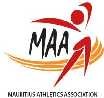 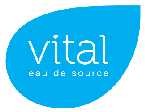 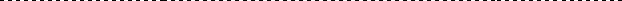 LOOP (1)	J-A-B-C-D-E-F-G-H-I-J	1.9 Kms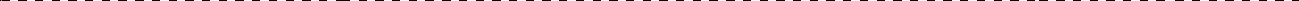 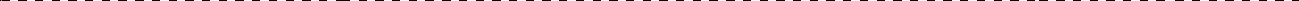 LOOP (2)	J-A-B-C-D-E-H-I-J	1.4 KmsLOOP (3)	J-A-B-C-D-I-J	1 Km109:15U 10 - Boys / GirlsDep O + A-B-C-J-X0.6 Km209:30U12 – Boys / GirlsDep O + 1 Loop ( 3 ) - X1 Km309:45U14 - GirlsDep O + 1 Loop ( 2 ) - X1.5 Kms410.00U 14 Boys / U 16 GirlsDep O + 2 Loops ( 3 ) - X2 Kms510:15SENIOR MenDep O + 1 Loop ( 3 ) + 3 Loops (1) - X6.5 Kms610.40U16 BoysU18 / Masters WomenDep O + 2 Loops ( 2 ) - X3 Kms711.00U18 MenDep O + 3 Loops ( 2 ) - X4.3 Kms811.20U20 / Senior WomenDep O + 2 Loops ( 1 ) - X4 kms911.40Mixed Relays – U122 Girls and 2 Boys4 * 300mts1011.45Mixed Relays – U162 Girls and 2 Boys4 * 500mts1111:50U20 Men / Master MenDep O + 1 Loop (1) + 2 Loops (2) - X5 Kms1211.55Fun Run – Men/Women/Coaches/ParentsDep O + 2 Loops (3) - X2 Kms